Media Contact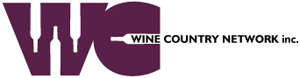 Karin McLeanCommunications Managerkmclean@winecountrynetwork.com303-664-5700FOR IMMEDIATE RELEASEDenver International Wine Festival Recognized by Food and Wine Magazine Denver International Wine Festival included in “Best Wine Festivals Across America” listDENVER, Colorado – February 1, 2017The Denver International Wine Festival has been recognized by Food and Wine magazine as one of the “Best Wine Festivals Across America” (www.foodandwine.com/wine/best-wine-festivals-across-america/7). From the many wine festivals around the country, it was recognized along with renowned festivals such as the Food and Wine Classic in Aspen, the Nantucket Wine Festival, Taste Washington and the New York Wine Experience.  Food & Wine Magazine wrote: “Denver International Wine FestivalOrganized by wine journalists rather than a local promotion board, the Denver International Wine Festival draws in winemakers from across the globe, many of them underrepresented at similar festivals. (Esoteric wines are welcome; Hungarian wines were a highlight of the 2016 event.) The Pairsine Chefs Fine Food and Wine Pairing Competition is a yearly favorite, where Colorado chefs compete to create dishes paired with two standout wines, with the audience tasting and determining the winner. Wine tours show off several of Colorado’s still little-known wineries”.Now in its 13th year, the Denver International Wine Festival, hosted by Wine Country Network, Inc., attracts vintners from around the world, and showcases the largest selection of international and domestic wines at any Grand Tasting in the Rocky Mountain region. Its signature wine and food pairing event, Pairsine, features some of Colorado’s top chefs creating gourmet food pairings for gold-medal wines from the Denver International Wine Competition, and draws hundreds of attendees each year.The 2017 Denver International Wine Festival will take place November 1-3 at the Denver Marriott Westminster. Tickets are available at www.denverwinefest.com/tickets.html.###Editors:Wine Country International® Magazine’s Co-Founder and Editor, Christopher J. Davies 
is available for interviews, radio call-ins or television appearances. For bookings, please contact Karin McLean, Communications Manager at kmclean@winecountrynetwork.com, 
or at 303-664-5700.Please visit Wine Country Network’s photo galleries on Flickr: https://www.flickr.com/photos/winecountrynetwork/albumsAbout UsWine Country Network, Inc. is a multi-platform media and event company dedicated to wine, beer, spirits, food and travel.  Christopher and Darcy Davies founded the company in New York in 2002. The Davies’ moved the company to Colorado a year later. Wine Country Network publishes Wine Country International® Magazine, which is dedicated to increasing the knowledge and enjoyment of wine, food and travel---not just to the world’s great wine regions, but to destinations whose restaurants and festivals celebrate the grape. Though the publication is aimed at enthusiasts, our editorial contributors (wine experts, travel-photojournalists, culinary professionals, and celebrity chef-restaurateurs) blend fresh content with inside, cutting-edge information---in everyday language. Every issue includes up-to-date industry developments, in-depth travel articles, food and entertainment tips and recipes and unrated wine recommendations. Vivid color photography and contemporary, stunning design makes each issue every wine lovers favorite read!In 2013, Wine Country International became a fully digital magazine available through Issuu, the world’s leading digital publishing platform with over 70 million readers. For 2017, the company plans 4 digital issues, plus a yearend round-up print edition. The company also organizes six professional beverage competitions (wine, spirits and beer), as well as the Denver International Wine Festival ,the Pairsine Chefs Food and Beverage Pairing Competitions and the Drink Pink Vino Rosé Wine Festival. For further information, please visit www.winecountrynetwork.com or call 303-664-5700.